		Region of Peel Secondary School Athletic Association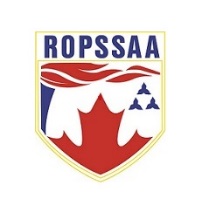 Date:	March 20, 2018To: 	All Track and Field Coaches	(GHAC, SOSSA, ROPSSAA)From:	Dave RopretSouth Regional ConvenorRe:	South Regional Track and Field Meet 2018Congratulations on qualifying athletes to this year’s South Regional Track and Field Championship Meet.  Please note the following pertaining to this meet:-2-Should you require additional information please contact me at dave.ropret@dpcdsb.org DATE:THURSDAY MAY 31 & FRIDAY JUNE 1, 2018THURSDAY MAY 31 & FRIDAY JUNE 1, 2018THURSDAY MAY 31 & FRIDAY JUNE 1, 2018THURSDAY MAY 31 & FRIDAY JUNE 1, 2018THURSDAY MAY 31 & FRIDAY JUNE 1, 2018MEET LOCATIONCHINGUACOUSY PARKCHINGUACOUSY PARKCHINGUACOUSY PARKCHINGUACOUSY PARKCHINGUACOUSY PARKMEET SCHEDULE-a schedule is included in this packagea schedule is included in this packagea schedule is included in this packagea schedule is included in this package-day one starts at 1:00pmday one starts at 1:00pmday one starts at 1:00pmday one starts at 1:00pm-day two starts at 9:15amday two starts at 9:15amday two starts at 9:15amday two starts at 9:15am-make sure you're on time!make sure you're on time!Coaches Check-in and Package Pickup: -11:00amCoaches Meeting:-Thursday May 31 at 12:15pmThursday May 31 at 12:15pmThursday May 31 at 12:15pmCompetitor Numbers:-each athlete will be required to wear a competitor numbereach athlete will be required to wear a competitor numbereach athlete will be required to wear a competitor numbereach athlete will be required to wear a competitor number-these will be available in coaches packagesthese will be available in coaches packagesthese will be available in coaches packagesthese will be available in coaches packagesOFSAA Eligibility List and -MUST be handed in at the South Regional MeetMUST be handed in at the South Regional MeetMUST be handed in at the South Regional MeetMUST be handed in at the South Regional MeetSupervision Forms:-these forms may have been distributed to you by your association representativethese forms may have been distributed to you by your association representativethese forms may have been distributed to you by your association representativethese forms may have been distributed to you by your association representative-they are also available at www.ofsaa.on.ca, click championships and festivals and scroll down to track & field, click for coaches, registrationthey are also available at www.ofsaa.on.ca, click championships and festivals and scroll down to track & field, click for coaches, registrationthey are also available at www.ofsaa.on.ca, click championships and festivals and scroll down to track & field, click for coaches, registrationthey are also available at www.ofsaa.on.ca, click championships and festivals and scroll down to track & field, click for coaches, registrationnote:note:schools not handing in forms will not have qualifying athletes entered into the OFSAA Meetschools not handing in forms will not have qualifying athletes entered into the OFSAA Meetschools not handing in forms will not have qualifying athletes entered into the OFSAA Meetschools not handing in forms will not have qualifying athletes entered into the OFSAA MeetQualification to OFSAA:- the top 4 competitors in each event will advance to OFSAA entries will be processed for youOFSAA Relay Team Confirmation-should you have relay team(s) qualify to OFSAA please verify competitor names in the control room prior to leaving the South Regional Meet OFSAA-Competitor names for relay teams must be entered by the end of your association meetScratches-please make any scratches at the South Regional Meet-scratches after the meet will not be reimbursed-ALTERNATES DO NOT CALL-YOU WILL BE CALLED IF A SPOT OPENS UPOFSAA Entry Costs-each association (GHAC, ROPSSAA, SOSSA) is responsible for 1/3 of the for South Regionals.  -Fees for OFSAA will be paid by ROPSSAA.  Bills for entries and athletes will be sent out to GHAC and SOSSA after South Regionals.OFSAA Information Package-should have been distributed to you by your association representative - check with them firstFirst Aid-All schools are required to bring their own first aid kit (i.e. bandages, ice packs, athletic tape, pro-wrap)-A certified therapist will be on siteWebsite-all information coaches need, including dates, times, directions and forms is posted at: http://www.ropssaa.org/track-field-2/ 